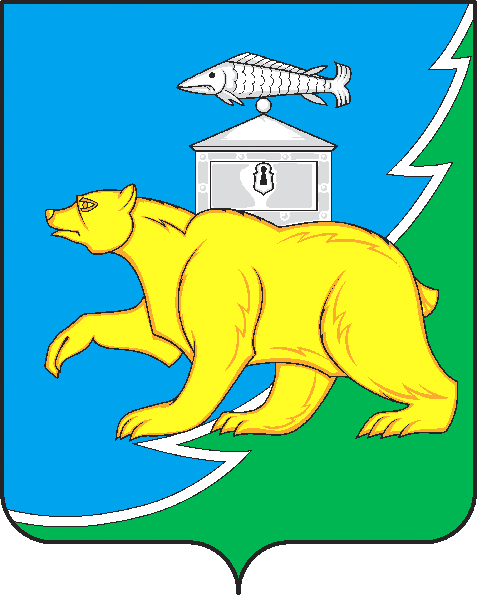 					Российская ФедерацияСовет депутатов Шемахинского сельского поселенияНязепетровского муниципального районаЧелябинской областиРЕШЕНИЕ «О бюджете Шемахинского сельского поселения на 2023 год и на плановый период 2024 и 2025 годов»от 29.12. 2022 года          № 99с. Шемаха              В соответствии с Бюджетным кодексом Российской Федерации, Федеральным законом «Об общих принципах организации местного самоуправления в Российской Федерации», Уставом Шемахинского сельского поселения, Положением о бюджетном процессе в Шемахинском сельском поселении, Совет депутатов Шемахинского сельского поселенияРЕШАЕТ:Статья 1.	Основные характеристики бюджета Шемахинского сельского поселения на 2023 год и на плановый период 2024 и 2025 годов1. Утвердить основные характеристики бюджета сельского поселения на 2023 год:1) прогнозируемый общий объем доходов бюджета сельского поселения в сумме 12 085,4 тыс. рублей, в том числе безвозмездные поступления от других бюджетов бюджетной системы Российской Федерации в сумме 10 865,9 тыс. рублей;2) общий объем расходов бюджета сельского поселения в сумме 12 085,4 тыс. рублей;2. Утвердить основные характеристики бюджета сельского поселения на плановый период 2024 и 2025 годов:1) прогнозируемый общий объем доходов бюджета сельского поселения на 2024 год в сумме 2 714,4 тыс. рублей, в том числе безвозмездные поступления от других бюджетов бюджетной системы Российской Федерации в сумме 1 482,0 тыс. рублей, и на 2025 год в сумме 2744,8 тыс. рублей, в том числе безвозмездные поступления от других бюджетов бюджетной системы Российской Федерации в сумме 1 498,4 тыс. рублей;2) общий объем расходов бюджета сельского поселения на 2024 год в сумме 2 714,4 тыс. рублей, в том числе  условно утвержденные расходы в сумме 62,0 тыс. рублей и на 2025 год в сумме 2744,8 тыс. рублей, в том числе условно утвержденные расходы в сумме 122,9 тыс. рублей.Статья  2.      Использование остатков средств бюджета Шемахинского сельского                                          поселения на 1 января 2023 года  Утвердить объем остатков средств бюджета Шемахинского сельского поселения на 1 января 2023 года в сумме 200 тыс. рублей, направляемых на покрытие временных кассовых разрывов, возникающих в ходе исполнения бюджета Шемахинского сельского поселения в 2023 году.Статья 3.	Нормативы доходов бюджета Шемахинского сельского поселения на 2023 год и на плановый период 2024 и 2025 годов1. Утвердить нормативы доходов бюджета Шемахинского сельского поселения согласно приложению № 1. Статья 4.	Бюджетные ассигнования на 2023 год и на плановый период 2024 и 2025 годов1. Утвердить общий объем бюджетных ассигнований на исполнение публичных нормативных обязательств на 2023 год в сумме 5,0 тыс. рублей, и на плановый период 2024 год в сумме 0,0 тыс. рублей и 2025 год в сумме 0,0 тыс. рублей.2. Утвердить:1) распределение бюджетных ассигнований по целевым статьям (муниципальным программам сельского поселения и непрограммным направлениям деятельности), разделам и подразделам, группам видов расходов классификации расходов бюджетов бюджетной системы Российской Федерации (далее – классификация расходов бюджетов) на 2023 год   и на плановый период 2024 и 2025 годов согласно приложению № 2;2) ведомственную структуру расходов бюджета сельского поселения на 2023 год  и  на плановый период 2024 и 2025 годов согласно приложению № 3;3) распределение бюджетных ассигнований по разделам и подразделам классификации расходов бюджетов на 2023 год и плановый период 2024 и 2025 годов согласно приложению № 4;Статья 5.	Особенности исполнения бюджета Шемахинского сельского поселения в 2023 году и в плановом периоде 2024 и 2025 годов1. Установить, что в соответствии с пунктом 3 статьи 32 решения Совета депутатов Шемахинского сельского поселения «О бюджетном процессе в Шемахинском сельском поселении» основанием для внесения в 2023 году изменений в показатели сводной бюджетной росписи бюджета сельского поселения является распределение зарезервированных в составе утвержденных статьей 4 настоящего Закона:1) бюджетных ассигнований, предусмотренных по целевой статье «Резервный фонд администрации сельского поселения» подраздела «Резервные фонды» раздела «Общегосударственные вопросы» классификации расходов бюджетов на финансовое обеспечение непредвиденных расходов.2. Установить в соответствии с пунктом 3 статьи 32 решения Совета депутатов Шемахинского сельского поселения «О бюджетном процессе в Шемахинском сельском поселении» следующие дополнительные основания для внесения в 2023 году изменений в показатели сводной бюджетной росписи бюджета сельского поселения:1) изменение бюджетной классификации Российской Федерации, в том числе для отражения межбюджетных трансфертов;2) поступление в доход бюджета Шемахинского сельского поселения средств, полученных муниципальными казенными учреждениями в качестве добровольных пожертвований;3) поступление в доход бюджета сельского поселения средств, полученных муниципальными казенными учреждениями в качестве возмещения ущерба при возникновении страховых случаев;3. Установить, что доведение лимитов бюджетных обязательств на 2023 год и финансирование расходов в 2023 году осуществляются с учетом их следующей приоритетности:1) оплата труда и начисления на оплату труда;2) исполнение публичных нормативных обязательств;3) ликвидация последствий чрезвычайных ситуаций;4) оплата коммунальных услуг и услуг связи;Статья 6.	Верхний предел муниципального внутреннего долга. Объем расходов на обслуживание муниципального долга. Предельный объем муниципальных заимствований.Установить верхний предел муниципального внутреннего долга:на 1 января 2024 года в сумме 61,0 тыс. рублей, в том числе верхний предел долга по муниципальным гарантиям в сумме 0,0 тыс. рублей;на 1 января 2025 года в сумме 61,6 тыс. рублей, в том числе верхний предел долга по муниципальным гарантиям в сумме 0,0 тыс. рублей.на 1 января 2026 года в сумме 62,3 тыс. рублей, в том числе верхний предел долга по муниципальным гарантиям в сумме 0,0 тыс. рублей.Установить объем расходов на обслуживание муниципального долга на 2023 год в сумме 0,0 тыс. рублей, на 2024 год в сумме 0,0 тыс. рублей и на 2025 год в сумме 0,0 тыс. рублей.Установить предельный объем муниципальных заимствований, направленных на финансирование дефицита местного бюджета и погашение долговых обязательств, на 2023 год 0,0 тыс. рублей, на 2024 год 0,0 тыс. рублей и на 2025 год 0,0 тыс. рублейСтатья 7.	Программы муниципальных гарантий, муниципальных внутренних и внешних заимствований Шемахинского сельского поселения на 2023 год на плановый период 2024 и 2025 годов1.Утвердить Программу муниципальных гарантий бюджета Шемахинского сельского поселения в валюте Российской Федерации на 2023 год согласно приложению № 5 и программу муниципальных гарантий в валюте Российской Федерации на плановый период 2024 и 2025 годы согласно приложению № 6.2.Утвердить программу муниципальных внутренних и внешних заимствований бюджета Шемахинского сельского поселения в 2023 году и на плановый период 2024 и 2025 годов согласно приложению № 7.. Статья 8.	Источники внутреннего финансирования дефицита бюджета Шемахинского сельского поселения на 2023 год на плановый период 2024 и 2025 годовУтвердить источники внутреннего финансирования дефицита бюджета сельского поселения на 2023 год и на плановый период 2024 и 2025 годов согласно приложению № 8. Статья 9.	Межбюджетные трансферты бюджету Нязепетровского муниципального района из бюджета Шемахинского сельского поселения.Утвердить общий объем межбюджетных трансфертов, предоставляемых бюджету Нязепетровского муниципального района из бюджета Шемахинского сельского поселения на 2023 год в сумме 42,3 тыс. рублей, на 2024 год в сумме 0,0 тыс. рублей, на 2025 год в сумме 0,0 тыс. рублей.Глава Шемахинскогосельского поселения									Ю.В. МякишевПредседатель Совета депутатовШемахинского сельского поселения	                                                          А. В. ПахолкинМуниципальные внутренние и внешние заимствования в Шемахинском                                                       сельском поселении на плановый период 2024 и 2025 годов не планируютсяПриложение № 1Приложение № 1к решению Совета депутатов Шемахинскогок решению Совета депутатов Шемахинскогосельского поселения "О бюджете сельского сельского поселения "О бюджете сельского поселения на 2023 год и на плановый период 2024 и 2025 годовпоселения на 2023 год и на плановый период 2024 и 2025 годовот 29 декабря 2022 года   № 99от 29 декабря 2022 года   № 99Нормативыдоходов бюджета Шемахинского сельского поселения на 2023 год и на плановый период 2024 и 2025 годов (в процентах)Наименование доходаБюджет сельского поселенияДоходы от погашения задолженности и перерасчетов по отмененным налогам, сборам и иным обязательным платежамЗемельный налог (по обязательствам, возникшим до 1 января 2006 года), мобилизуемый на территориях сельских поселений100Доходы от использования имущества, находящегося в государственной и муниципальной собственностиДоходы от размещения временно свободных средств бюджетов сельских поселений100Плата, поступившая в рамках договора за предоставление права на размещение и эксплуатацию нестационарного торгового объекта, установку и эксплуатацию рекламных конструкций на землях или земельных участках, находящихся в собственности сельских поселений, и на землях или земельных участках, государственная собственность на которые не разграничена100Доходы т платежей при пользовании природными ресурсамиПрочие платежи при пользовании природными ресурсами, поступающие в бюджет сельских поселений100Доходы от оказания платных услуг и компенсации затрат государстваДоходы от оказания информационных услуг органами местного самоуправления сельских поселений, казенными учреждениями сельских поселений100Плата за оказание услуг по присоединению объектов дорожного сервиса к автомобильным дорогам общего пользования местного значения, зачисляемая в бюджеты сельских поселений100Прочие доходы от оказания платных услуг (работ) получателями средств бюджетов сельских поселений100Доходы, поступающие в порядке возмещения расходов, понесенных в связи с эксплуатацией имущества сельских поселений100Прочие доходы от компенсации затрат бюджетов сельских поселений100Доходы от административных платежей и сборовПлатежи, взимаемые органами местного самоуправления (организациями) сельских поселений за выполнение определенных функций100Доходы от штрафов, санкций, возмещения ущербаПлатежи в целях возмещения убытков, причиненных уклонением от заключения с муниципальным органом сельского поселения (муниципальным казенным учреждением) муниципального контракта, а также иные денежные средства, подлежащие зачислению в бюджет сельского поселения за нарушение законодательства Российской Федерации о контрактной системе в сфере закупок товаров, работ, услуг для обеспечения государственных и муниципальных нужд (за исключением муниципального контракта, финансируемого за счет средств муниципального дорожного фонда)100Платежи в целях возмещения убытков, причиненных уклонением от заключения с муниципальным органом сельского поселения (муниципальным казенным учреждением) муниципального контракта, финансируемого за счет средств муниципального дорожного фонда, а также иные денежные средства, подлежащие зачислению в бюджет сельского поселения за нарушение законодательства Российской Федерации о контрактной системе в сфере закупок товаров, работ, услуг для обеспечения государственных и муниципальных нужд100Денежные взыскания, налагаемые в возмещение ущерба, причиненного в результате незаконного или нецелевого использования бюджетных средств (в части бюджетов сельских поселений)100Доходы от прочих неналоговых доходовНевыясненные поступления, зачисляемые в бюджеты сельских поселений100Возмещение потерь сельскохозяйственного производства, связанных с изъятием сельскохозяйственных угодий, расположенных на территориях сельских поселений (по обязательствам, возникшим до 1 января 2008 года)100Прочие неналоговые доходы бюджетов сельских поселений100Средства самообложения граждан, зачисляемые в бюджеты сельских поселений100Инициативные платежи, зачисляемые в бюджеты сельских поселений100Прочие неналоговые доходы бюджетов сельских поселений в части невыясненных поступлений, по которым не осуществлен возврат (уточнение) не позднее трех лет со дня их зачисления на единый счет бюджета сельского поселения100Доходы от безвозмездных поступлений от других бюджетов бюджетной системы Российской ФедерацииДотации бюджетам сельских поселений100Субсидии бюджетам сельских поселений100Субвенции бюджетам сельских поселений100Иные межбюджетные трансферты, передаваемые бюджетам сельских поселений100Прочие безвозмездные поступления в бюджеты сельских поселений100Доходы от безвозмездных поступлений от государственных (муниципальных) организацийБезвозмездные поступления от государственных (муниципальных) организаций в бюджеты сельских поселений100Доходы от безвозмездных поступлений от негосударственных организацийБезвозмездные поступления от негосударственных организаций в бюджеты сельских поселений100Доходы от прочих безвозмездных поступленийПрочие безвозмездные поступления в бюджеты сельских поселений100Доходы от перечислений для осуществления возврата (зачета) излишне уплаченных или излишне взысканных сумм налогов, сборов и иных платежей, а также сумм процентов за несвоевременное осуществление такого возврата и процентов, начисленных на излишне взысканные суммыПеречисления из бюджетов сельских поселений (в бюджеты поселений) для осуществления возврата (зачета) излишне уплаченных или излишне взысканных сумм налогов, сборов и иных платежей, а также сумм процентов за несвоевременное осуществление такого возврата и процентов, начисленных на излишне взысканные суммы100Доходы бюджетов бюджетной системы Российской Федерации от возврата остатков субсидий, субвенций и иных межбюджетных трансфертов, имеющих целевое назначение, прошлых летДоходы бюджетов сельских поселений от возврата бюджетами бюджетной системы Российской Федерации остатков субсидий, субвенций и иных межбюджетных трансфертов, имеющих целевое назначение, прошлых лет, а также от возврата организациями остатков субсидий прошлых лет100Возврат остатков субсидий, субвенций и иных межбюджетных трансфертов, имеющих целевое назначение, прошлых летВозврат остатков субсидий, субвенций и иных межбюджетных трансфертов, имеющих целевое назначение, прошлых лет из бюджетов сельских поселений100Приложение № 2 к решению Совета депутатов Шемахинского сельского поселения «О бюджете сельского поселения на 2023 год и на  плановый период 2024 и 2025 годов»от 29 декабря 2022 года   № 99Приложение № 2 к решению Совета депутатов Шемахинского сельского поселения «О бюджете сельского поселения на 2023 год и на  плановый период 2024 и 2025 годов»от 29 декабря 2022 года   № 99Приложение № 2 к решению Совета депутатов Шемахинского сельского поселения «О бюджете сельского поселения на 2023 год и на  плановый период 2024 и 2025 годов»от 29 декабря 2022 года   № 99Приложение № 2 к решению Совета депутатов Шемахинского сельского поселения «О бюджете сельского поселения на 2023 год и на  плановый период 2024 и 2025 годов»от 29 декабря 2022 года   № 99Приложение № 2 к решению Совета депутатов Шемахинского сельского поселения «О бюджете сельского поселения на 2023 год и на  плановый период 2024 и 2025 годов»от 29 декабря 2022 года   № 99Приложение № 2 к решению Совета депутатов Шемахинского сельского поселения «О бюджете сельского поселения на 2023 год и на  плановый период 2024 и 2025 годов»от 29 декабря 2022 года   № 99Приложение № 2 к решению Совета депутатов Шемахинского сельского поселения «О бюджете сельского поселения на 2023 год и на  плановый период 2024 и 2025 годов»от 29 декабря 2022 года   № 99Приложение № 2 к решению Совета депутатов Шемахинского сельского поселения «О бюджете сельского поселения на 2023 год и на  плановый период 2024 и 2025 годов»от 29 декабря 2022 года   № 99Приложение № 2 к решению Совета депутатов Шемахинского сельского поселения «О бюджете сельского поселения на 2023 год и на  плановый период 2024 и 2025 годов»от 29 декабря 2022 года   № 99Приложение № 2 к решению Совета депутатов Шемахинского сельского поселения «О бюджете сельского поселения на 2023 год и на  плановый период 2024 и 2025 годов»от 29 декабря 2022 года   № 99Приложение № 2 к решению Совета депутатов Шемахинского сельского поселения «О бюджете сельского поселения на 2023 год и на  плановый период 2024 и 2025 годов»от 29 декабря 2022 года   № 99Приложение № 2 к решению Совета депутатов Шемахинского сельского поселения «О бюджете сельского поселения на 2023 год и на  плановый период 2024 и 2025 годов»от 29 декабря 2022 года   № 99Приложение № 2 к решению Совета депутатов Шемахинского сельского поселения «О бюджете сельского поселения на 2023 год и на  плановый период 2024 и 2025 годов»от 29 декабря 2022 года   № 99Приложение № 2 к решению Совета депутатов Шемахинского сельского поселения «О бюджете сельского поселения на 2023 год и на  плановый период 2024 и 2025 годов»от 29 декабря 2022 года   № 99Приложение № 2 к решению Совета депутатов Шемахинского сельского поселения «О бюджете сельского поселения на 2023 год и на  плановый период 2024 и 2025 годов»от 29 декабря 2022 года   № 99Приложение № 2 к решению Совета депутатов Шемахинского сельского поселения «О бюджете сельского поселения на 2023 год и на  плановый период 2024 и 2025 годов»от 29 декабря 2022 года   № 99Распределение бюджетных ассигнований по целевым статьям (муниципальным программам Шемахинского сельского поселения и непрограммным направлениям деятельности), разделам, подразделам и группам видов расходов классификации расходов бюджетов на 2023 год и на плановый период 2024 и 2025 годовРаспределение бюджетных ассигнований по целевым статьям (муниципальным программам Шемахинского сельского поселения и непрограммным направлениям деятельности), разделам, подразделам и группам видов расходов классификации расходов бюджетов на 2023 год и на плановый период 2024 и 2025 годовРаспределение бюджетных ассигнований по целевым статьям (муниципальным программам Шемахинского сельского поселения и непрограммным направлениям деятельности), разделам, подразделам и группам видов расходов классификации расходов бюджетов на 2023 год и на плановый период 2024 и 2025 годовРаспределение бюджетных ассигнований по целевым статьям (муниципальным программам Шемахинского сельского поселения и непрограммным направлениям деятельности), разделам, подразделам и группам видов расходов классификации расходов бюджетов на 2023 год и на плановый период 2024 и 2025 годовРаспределение бюджетных ассигнований по целевым статьям (муниципальным программам Шемахинского сельского поселения и непрограммным направлениям деятельности), разделам, подразделам и группам видов расходов классификации расходов бюджетов на 2023 год и на плановый период 2024 и 2025 годовРаспределение бюджетных ассигнований по целевым статьям (муниципальным программам Шемахинского сельского поселения и непрограммным направлениям деятельности), разделам, подразделам и группам видов расходов классификации расходов бюджетов на 2023 год и на плановый период 2024 и 2025 годовРаспределение бюджетных ассигнований по целевым статьям (муниципальным программам Шемахинского сельского поселения и непрограммным направлениям деятельности), разделам, подразделам и группам видов расходов классификации расходов бюджетов на 2023 год и на плановый период 2024 и 2025 годовРаспределение бюджетных ассигнований по целевым статьям (муниципальным программам Шемахинского сельского поселения и непрограммным направлениям деятельности), разделам, подразделам и группам видов расходов классификации расходов бюджетов на 2023 год и на плановый период 2024 и 2025 годовРаспределение бюджетных ассигнований по целевым статьям (муниципальным программам Шемахинского сельского поселения и непрограммным направлениям деятельности), разделам, подразделам и группам видов расходов классификации расходов бюджетов на 2023 год и на плановый период 2024 и 2025 годовРаспределение бюджетных ассигнований по целевым статьям (муниципальным программам Шемахинского сельского поселения и непрограммным направлениям деятельности), разделам, подразделам и группам видов расходов классификации расходов бюджетов на 2023 год и на плановый период 2024 и 2025 годовРаспределение бюджетных ассигнований по целевым статьям (муниципальным программам Шемахинского сельского поселения и непрограммным направлениям деятельности), разделам, подразделам и группам видов расходов классификации расходов бюджетов на 2023 год и на плановый период 2024 и 2025 годовРаспределение бюджетных ассигнований по целевым статьям (муниципальным программам Шемахинского сельского поселения и непрограммным направлениям деятельности), разделам, подразделам и группам видов расходов классификации расходов бюджетов на 2023 год и на плановый период 2024 и 2025 годовРаспределение бюджетных ассигнований по целевым статьям (муниципальным программам Шемахинского сельского поселения и непрограммным направлениям деятельности), разделам, подразделам и группам видов расходов классификации расходов бюджетов на 2023 год и на плановый период 2024 и 2025 годовРаспределение бюджетных ассигнований по целевым статьям (муниципальным программам Шемахинского сельского поселения и непрограммным направлениям деятельности), разделам, подразделам и группам видов расходов классификации расходов бюджетов на 2023 год и на плановый период 2024 и 2025 годовРаспределение бюджетных ассигнований по целевым статьям (муниципальным программам Шемахинского сельского поселения и непрограммным направлениям деятельности), разделам, подразделам и группам видов расходов классификации расходов бюджетов на 2023 год и на плановый период 2024 и 2025 годовРаспределение бюджетных ассигнований по целевым статьям (муниципальным программам Шемахинского сельского поселения и непрограммным направлениям деятельности), разделам, подразделам и группам видов расходов классификации расходов бюджетов на 2023 год и на плановый период 2024 и 2025 годов(тыс. руб.)(тыс. руб.)(тыс. руб.)(тыс. руб.)(тыс. руб.)НаименованиеНаименованиеНаименованиеЦелевая статьяЦелевая статьяЦелевая статьяРазделРазделПодразделПодразделГруппа видов расходовГруппа видов расходовСуммаСуммаСуммаСуммаСуммаНаименованиеНаименованиеНаименованиеЦелевая статьяЦелевая статьяЦелевая статьяРазделРазделПодразделПодразделГруппа видов расходовГруппа видов расходов2023 год2023 год2023 год2024 год2025годВСЕГО:ВСЕГО:ВСЕГО:12 085,412 085,412 085,42 652,42 621,9Муниципальная программа "Развитие дорожного хозяйства в Нязепетровском муниципальном районе "Муниципальная программа "Развитие дорожного хозяйства в Нязепетровском муниципальном районе "Муниципальная программа "Развитие дорожного хозяйства в Нязепетровском муниципальном районе "06 0 00 0000006 0 00 0000006 0 00 000004 314,04 314,04 314,0Межбюджетные трансферты бюджетам поселений из бюджета муниципального района на осуществление части полномочий по решению вопросам местного значения в соответствии с заключенными соглашениямиМежбюджетные трансферты бюджетам поселений из бюджета муниципального района на осуществление части полномочий по решению вопросам местного значения в соответствии с заключенными соглашениямиМежбюджетные трансферты бюджетам поселений из бюджета муниципального района на осуществление части полномочий по решению вопросам местного значения в соответствии с заключенными соглашениями06 0 54 0000006 0 54 0000006 0 54 000004 314,04 314,04 314,0Текущий ремонт и содержание автомобильных дорог и мостов местного значения вне границ населенных пунктов поселенияТекущий ремонт и содержание автомобильных дорог и мостов местного значения вне границ населенных пунктов поселенияТекущий ремонт и содержание автомобильных дорог и мостов местного значения вне границ населенных пунктов поселения06 0 54 0621006 0 54 0621006 0 54 06210548,0548,0548,0НАЦИОНАЛЬНАЯ ЭКОНОМИКАНАЦИОНАЛЬНАЯ ЭКОНОМИКАНАЦИОНАЛЬНАЯ ЭКОНОМИКА06 0 54 0621006 0 54 0621006 0 54 062100404548,0548,0548,0Закупка товаров, работ и услуг для обеспечения государственных (муниципальных) нуждЗакупка товаров, работ и услуг для обеспечения государственных (муниципальных) нуждЗакупка товаров, работ и услуг для обеспечения государственных (муниципальных) нужд06 0 54 0621006 0 54 0621006 0 54 0621004040909200200548,0548,0548,0Зимнее содержание автомобильных дорог местного значения в границах населенных пунктов поселенияЗимнее содержание автомобильных дорог местного значения в границах населенных пунктов поселенияЗимнее содержание автомобильных дорог местного значения в границах населенных пунктов поселения06 0 54 0622006 0 54 0622006 0 54 062201326,01326,01326,0НАЦИОНАЛЬНАЯ ЭКОНОМИКАНАЦИОНАЛЬНАЯ ЭКОНОМИКАНАЦИОНАЛЬНАЯ ЭКОНОМИКА06 0 54 0622006 0 54 0622006 0 54 0622004041326,01326,01326,0Закупка товаров, работ и услуг для обеспечения государственных (муниципальных) нуждЗакупка товаров, работ и услуг для обеспечения государственных (муниципальных) нуждЗакупка товаров, работ и услуг для обеспечения государственных (муниципальных) нужд06 0 54 0622006 0 54 0622006 0 54 06220040409092002001326,01326,01326,0Зимнее содержание автомобильных дорог местного значения вне границ населенных пунктов поселенияЗимнее содержание автомобильных дорог местного значения вне границ населенных пунктов поселенияЗимнее содержание автомобильных дорог местного значения вне границ населенных пунктов поселения06 0 54 0623006 0 54 0623006 0 54 06230364,0364,0364,0НАЦИОНАЛЬНАЯ ЭКОНОМИКАНАЦИОНАЛЬНАЯ ЭКОНОМИКАНАЦИОНАЛЬНАЯ ЭКОНОМИКА06 0 54 0623006 0 54 0623006 0 54 062300404364,0364,0364,0Закупка товаров, работ и услуг для обеспечения государственных (муниципальных) нуждЗакупка товаров, работ и услуг для обеспечения государственных (муниципальных) нуждЗакупка товаров, работ и услуг для обеспечения государственных (муниципальных) нужд06 0 54 0623006 0 54 0623006 0 54 0623004040909200200364,0364,0364,0Текущий ремонт и содержание автомобильных дорог и мостов местного значения в границах населенных пунктов поселенияТекущий ремонт и содержание автомобильных дорог и мостов местного значения в границах населенных пунктов поселенияТекущий ремонт и содержание автомобильных дорог и мостов местного значения в границах населенных пунктов поселения06 0 54 0626006 0 54 0626006 0 54 062602076,02076,02076,0НАЦИОНАЛЬНАЯ ЭКОНОМИКАНАЦИОНАЛЬНАЯ ЭКОНОМИКАНАЦИОНАЛЬНАЯ ЭКОНОМИКА06 0 54 0626006 0 54 0626006 0 54 0626004042076,02076,02076,0Закупка товаров, работ и услуг для обеспечения государственных (муниципальных) нуждЗакупка товаров, работ и услуг для обеспечения государственных (муниципальных) нуждЗакупка товаров, работ и услуг для обеспечения государственных (муниципальных) нужд06 0 54 0626006 0 54 0626006 0 54 06260040409092002002076,02076,02076,0Муниципальная программа "Природоохранные мероприятия по оздоровлению экологической обстановки в Нязепетровском муниципальном районе "Муниципальная программа "Природоохранные мероприятия по оздоровлению экологической обстановки в Нязепетровском муниципальном районе "Муниципальная программа "Природоохранные мероприятия по оздоровлению экологической обстановки в Нязепетровском муниципальном районе "14 0 00 0000014 0 00 0000014 0 00 00000154,5154,5154,5Межбюджетные трансферты бюджетам поселений из бюджета муниципального района на осуществление части полномочий по решению вопросов местного значения в соответствии с заключенными соглашениямиМежбюджетные трансферты бюджетам поселений из бюджета муниципального района на осуществление части полномочий по решению вопросов местного значения в соответствии с заключенными соглашениямиМежбюджетные трансферты бюджетам поселений из бюджета муниципального района на осуществление части полномочий по решению вопросов местного значения в соответствии с заключенными соглашениями14 0 54 0000014 0 54 0000014 0 54 00000154,5154,5154,5Организация деятельности по накоплению (в том числе раздельному накоплению) и транспортированию твердых коммунальных отходовОрганизация деятельности по накоплению (в том числе раздельному накоплению) и транспортированию твердых коммунальных отходовОрганизация деятельности по накоплению (в том числе раздельному накоплению) и транспортированию твердых коммунальных отходов14 0 54 0627014 0 54 0627014 0 54 06270143,5143,5143,5ЖИЛИЩНО-КОММУНАЛЬНОЕ ХОЗЯЙСТВОЖИЛИЩНО-КОММУНАЛЬНОЕ ХОЗЯЙСТВОЖИЛИЩНО-КОММУНАЛЬНОЕ ХОЗЯЙСТВО14 0 54 0627014 0 54 0627014 0 54 062700505143,5143,5143,5Закупка товаров, работ и услуг для обеспечения государственных (муниципальных) нуждЗакупка товаров, работ и услуг для обеспечения государственных (муниципальных) нуждЗакупка товаров, работ и услуг для обеспечения государственных (муниципальных) нужд14 0 54 0627014 0 54 0627014 0 54 0627005050202200200143,5143,5143,5Содержание мест захоронения, организация ритуальных услугСодержание мест захоронения, организация ритуальных услугСодержание мест захоронения, организация ритуальных услуг14 0 54 0628014 0 54 0628014 0 54 0628011,011,011,0ЖИЛИЩНО-КОММУНАЛЬНОЕ ХОЗЯЙСТВОЖИЛИЩНО-КОММУНАЛЬНОЕ ХОЗЯЙСТВОЖИЛИЩНО-КОММУНАЛЬНОЕ ХОЗЯЙСТВО14 0 54 0628014 0 54 0628014 0 54 06280050511,011,011,0Закупка товаров, работ и услуг для обеспечения государственных (муниципальных) нуждЗакупка товаров, работ и услуг для обеспечения государственных (муниципальных) нуждЗакупка товаров, работ и услуг для обеспечения государственных (муниципальных) нужд14 0 54 0628014 0 54 0628014 0 54 062800505020220020011,011,011,0Муниципальная программа «Чистая вода» на территории  Нязепетровского муниципального района Челябинской области "Муниципальная программа «Чистая вода» на территории  Нязепетровского муниципального района Челябинской области "Муниципальная программа «Чистая вода» на территории  Нязепетровского муниципального района Челябинской области "15 0 00 0000015 0 00 0000015 0 00 00000616,0616,0616,0Межбюджетные трансферты бюджетам поселений из бюджета муниципального района на осуществление части полномочий по решению вопросов местного значения в соответствии с заключенными соглашениямиМежбюджетные трансферты бюджетам поселений из бюджета муниципального района на осуществление части полномочий по решению вопросов местного значения в соответствии с заключенными соглашениямиМежбюджетные трансферты бюджетам поселений из бюджета муниципального района на осуществление части полномочий по решению вопросов местного значения в соответствии с заключенными соглашениями15 0 54 0000015 0 54 0000015 0 54 00000616,0616,0616,0Организация в границах поселения водоснабжения населенияОрганизация в границах поселения водоснабжения населенияОрганизация в границах поселения водоснабжения населения15 0 54 0624015 0 54 0624015 0 54 06240616,0616,0616,0ЖИЛИЩНО-КОММУНАЛЬНОЕ ХОЗЯЙСТВОЖИЛИЩНО-КОММУНАЛЬНОЕ ХОЗЯЙСТВОЖИЛИЩНО-КОММУНАЛЬНОЕ ХОЗЯЙСТВО15 0 54 0624015 0 54 0624015 0 54 062400505616,0616,0616,0Закупка товаров, работ и услуг для обеспечения государственных (муниципальных) нуждЗакупка товаров, работ и услуг для обеспечения государственных (муниципальных) нуждЗакупка товаров, работ и услуг для обеспечения государственных (муниципальных) нужд15 0 54 0624015 0 54 0624015 0 54 0624005050202200200616,0616,0616,0Муниципальная программа "Обеспечение безопасности жизнедеятельности населения Нязепетровского муниципального района "Муниципальная программа "Обеспечение безопасности жизнедеятельности населения Нязепетровского муниципального района "Муниципальная программа "Обеспечение безопасности жизнедеятельности населения Нязепетровского муниципального района "25 0 00 0000025 0 00 0000025 0 00 000008,58,58,5Межбюджетные трансферты бюджетам поселений из бюджета муниципального района на осуществление части полномочий по решению вопросов местного значения в соответствии с заключенными соглашениямиМежбюджетные трансферты бюджетам поселений из бюджета муниципального района на осуществление части полномочий по решению вопросов местного значения в соответствии с заключенными соглашениямиМежбюджетные трансферты бюджетам поселений из бюджета муниципального района на осуществление части полномочий по решению вопросов местного значения в соответствии с заключенными соглашениями25 0 54 0000025 0 54 0000025 0 54 000008,58,58,5Участие в предупреждении и ликвидации последствий чрезвычайных ситуаций в границах поселенийУчастие в предупреждении и ликвидации последствий чрезвычайных ситуаций в границах поселенийУчастие в предупреждении и ликвидации последствий чрезвычайных ситуаций в границах поселений25 0 54 0625025 0 54 0625025 0 54 062508,58,58,5НАЦИОНАЛЬНАЯ БЕЗОПАСНОСТЬ И ПРАВООХРАНИТЕЛЬНАЯ ДЕЯТЕЛЬНОСТЬНАЦИОНАЛЬНАЯ БЕЗОПАСНОСТЬ И ПРАВООХРАНИТЕЛЬНАЯ ДЕЯТЕЛЬНОСТЬНАЦИОНАЛЬНАЯ БЕЗОПАСНОСТЬ И ПРАВООХРАНИТЕЛЬНАЯ ДЕЯТЕЛЬНОСТЬ25 0 54 0625025 0 54 0625025 0 54 0625003038,58,58,5Закупка товаров, работ и услуг для обеспечения государственных (муниципальных) нуждЗакупка товаров, работ и услуг для обеспечения государственных (муниципальных) нуждЗакупка товаров, работ и услуг для обеспечения государственных (муниципальных) нужд25 0 54 0625025 0 54 0625025 0 54 06250030309092002008,58,58,5Муниципальная программа "Содержание объектов благоустройства территории Шемахинского сельского поселения "Муниципальная программа "Содержание объектов благоустройства территории Шемахинского сельского поселения "Муниципальная программа "Содержание объектов благоустройства территории Шемахинского сельского поселения "55 0 00 0000055 0 00 0000055 0 00 000001683,51683,51683,52 322,4-Иные расходы на реализацию отраслевых мероприятийИные расходы на реализацию отраслевых мероприятийИные расходы на реализацию отраслевых мероприятий55 0 07 0000055 0 07 0000055 0 07 000001683,51683,51683,52322,4-Уличное освещениеУличное освещениеУличное освещение55 0 07 2100055 0 07 2100055 0 07 210001683,51683,51683,52322,4ЖИЛИЩНО-КОММУНАЛЬНОЕ ХОЗЯЙСТВОЖИЛИЩНО-КОММУНАЛЬНОЕ ХОЗЯЙСТВОЖИЛИЩНО-КОММУНАЛЬНОЕ ХОЗЯЙСТВО55 0 07 2100055 0 07 2100055 0 07 2100005051683,51683,51683,52322,4Закупка товаров, работ и услуг для обеспечения государственных (муниципальных) нуждЗакупка товаров, работ и услуг для обеспечения государственных (муниципальных) нуждЗакупка товаров, работ и услуг для обеспечения государственных (муниципальных) нужд55 0 07 2100055 0 07 2100055 0 07 21000050503032002001683,51683,51683,52322,4Непрограммные направления деятельностиНепрограммные направления деятельностиНепрограммные направления деятельности99 0 00 0000099 0 00 0000099 0 00 000005317,45317,45317,4330,02621,9Осуществление первичного воинского учета на территориях, где отсутствуют военные комиссариатыОсуществление первичного воинского учета на территориях, где отсутствуют военные комиссариатыОсуществление первичного воинского учета на территориях, где отсутствуют военные комиссариаты99 0 00 5118099 0 00 5118099 0 00 51180320,0320,0320,0330,0335,00НАЦИОНАЛЬНАЯ ОБОРОНАНАЦИОНАЛЬНАЯ ОБОРОНАНАЦИОНАЛЬНАЯ ОБОРОНА99 0 00 5118099 0 00 5118099 0 00 511800202320,0320,0320,0330,0335,0Расходы на выплаты персоналу в целях обеспечения выполнения функций государственными (муниципальными) органами, казенными учреждениями, органами управления государственными внебюджетными фондамиРасходы на выплаты персоналу в целях обеспечения выполнения функций государственными (муниципальными) органами, казенными учреждениями, органами управления государственными внебюджетными фондамиРасходы на выплаты персоналу в целях обеспечения выполнения функций государственными (муниципальными) органами, казенными учреждениями, органами управления государственными внебюджетными фондами99 0 00 5118099 0 00 5118099 0 00 5118002020303100100311,2311,2311,2311,2311,2Закупка товаров, работ и услуг для обеспечения государственных (муниципальных) нуждЗакупка товаров, работ и услуг для обеспечения государственных (муниципальных) нуждЗакупка товаров, работ и услуг для обеспечения государственных (муниципальных) нужд99 0 00 5118099 0 00 5118099 0 00 51180020203032002008,88,88,818,823,8Расходы за счет межбюджетных трансфертов из бюджетов поселений в бюджет муниципального района на осуществление части полномочий по решению вопросов местного значения в соответствии с заключенными соглашениями на осуществление внешнего муниципального финансового контроляРасходы за счет межбюджетных трансфертов из бюджетов поселений в бюджет муниципального района на осуществление части полномочий по решению вопросов местного значения в соответствии с заключенными соглашениями на осуществление внешнего муниципального финансового контроляРасходы за счет межбюджетных трансфертов из бюджетов поселений в бюджет муниципального района на осуществление части полномочий по решению вопросов местного значения в соответствии с заключенными соглашениями на осуществление внешнего муниципального финансового контроля99 0 03 0463099 0 03 0463099 0 03 0463042,342,342,3ОБЩЕГОСУДАРСТВЕННЫЕ ВОПРОСЫОБЩЕГОСУДАРСТВЕННЫЕ ВОПРОСЫОБЩЕГОСУДАРСТВЕННЫЕ ВОПРОСЫ99 0 03 0463099 0 03 0463099 0 03 04630010142,342,342,3Межбюджетные трансфертыМежбюджетные трансфертыМежбюджетные трансферты99 0 03 0463099 0 03 0463099 0 03 046300101060650050042,342,342,3Расходы в сфере установленных функций органов местного самоуправленияРасходы в сфере установленных функций органов местного самоуправленияРасходы в сфере установленных функций органов местного самоуправления99 0 04 0000099 0 04 0000099 0 04 000005,05,05,0Резервный фонд администрацииРезервный фонд администрацииРезервный фонд администрации99 0 04 0707099 0 04 0707099 0 04 070705,05,05,0ОБЩЕГОСУДАРСТВЕННЫЕ ВОПРОСЫОБЩЕГОСУДАРСТВЕННЫЕ ВОПРОСЫОБЩЕГОСУДАРСТВЕННЫЕ ВОПРОСЫ99 0 04 0707099 0 04 0707099 0 04 0707001015,05,05,0Иные бюджетные ассигнованияИные бюджетные ассигнованияИные бюджетные ассигнования99 0 04 0707099 0 04 0707099 0 04 07070010111118008005,05,05,0Высшее должностное лицо муниципального образованияВысшее должностное лицо муниципального образованияВысшее должностное лицо муниципального образования99 0 04 2030099 0 04 2030099 0 04 20300660,4660,4660,4507,2ОБЩЕГОСУДАРСТВЕННЫЕ ВОПРОСЫОБЩЕГОСУДАРСТВЕННЫЕ ВОПРОСЫОБЩЕГОСУДАРСТВЕННЫЕ ВОПРОСЫ99 0 04 2030099 0 04 2030099 0 04 203000101660,4660,4660,4507,2Расходы на выплаты персоналу в целях обеспечения выполнения функций государственными (муниципальными) органами, казенными учреждениями, органами управления государственными внебюджетными фондамиРасходы на выплаты персоналу в целях обеспечения выполнения функций государственными (муниципальными) органами, казенными учреждениями, органами управления государственными внебюджетными фондамиРасходы на выплаты персоналу в целях обеспечения выполнения функций государственными (муниципальными) органами, казенными учреждениями, органами управления государственными внебюджетными фондами99 0 04 2030099 0 04 2030099 0 04 2030001010202100100660,4660,4660,4507,2Правительство Российской Федерации, высшие исполнительные органы государственной власти субъектов Российской Федерации, местные администрацииПравительство Российской Федерации, высшие исполнительные органы государственной власти субъектов Российской Федерации, местные администрацииПравительство Российской Федерации, высшие исполнительные органы государственной власти субъектов Российской Федерации, местные администрации99 0 04 2040199 0 04 2040199 0 04 204012336,42336,42336,41526,9ОБЩЕГОСУДАРСТВЕННЫЕ ВОПРОСЫОБЩЕГОСУДАРСТВЕННЫЕ ВОПРОСЫОБЩЕГОСУДАРСТВЕННЫЕ ВОПРОСЫ99 0 04 2040199 0 04 2040199 0 04 2040101012336,42336,42336,4Расходы на выплаты персоналу в целях обеспечения выполнения функций государственными (муниципальными) органами, казенными учреждениями, органами управления государственными внебюджетными фондамиРасходы на выплаты персоналу в целях обеспечения выполнения функций государственными (муниципальными) органами, казенными учреждениями, органами управления государственными внебюджетными фондамиРасходы на выплаты персоналу в целях обеспечения выполнения функций государственными (муниципальными) органами, казенными учреждениями, органами управления государственными внебюджетными фондами99 0 04 2040199 0 04 2040199 0 04 20401010104041001002034,52034,52034,51526,9Закупка товаров, работ и услуг для обеспечения государственных (муниципальных) нуждЗакупка товаров, работ и услуг для обеспечения государственных (муниципальных) нуждЗакупка товаров, работ и услуг для обеспечения государственных (муниципальных) нужд99 0 04 2040199 0 04 2040199 0 04 2040101010404200200293,9293,9293,9Иные бюджетные ассигнованияИные бюджетные ассигнованияИные бюджетные ассигнования99 0 04 2040199 0 04 2040199 0 04 20401010104048008008,08,08,0Председатель законодательного (представительного) органа муниципального районаПредседатель законодательного (представительного) органа муниципального районаПредседатель законодательного (представительного) органа муниципального района99 0 04 2110099 0 04 2110099 0 04 21100ОБЩЕГОСУДАРСТВЕННЫЕ ВОПРОСЫОБЩЕГОСУДАРСТВЕННЫЕ ВОПРОСЫОБЩЕГОСУДАРСТВЕННЫЕ ВОПРОСЫ99 0 04 2110099 0 04 2110099 0 04 211000101329,2329,2329,2252,8Расходы на выплаты персоналу в целях обеспечения выполнения функций государственными (муниципальными) органами, казенными учреждениями, органами управления государственными внебюджетными фондамиРасходы на выплаты персоналу в целях обеспечения выполнения функций государственными (муниципальными) органами, казенными учреждениями, органами управления государственными внебюджетными фондамиРасходы на выплаты персоналу в целях обеспечения выполнения функций государственными (муниципальными) органами, казенными учреждениями, органами управления государственными внебюджетными фондами99 0 04 2110099 0 04 2110099 0 04 2110001010303100100329,2329,2329,2252,8Другие мероприятия по реализации муниципальных функцийДругие мероприятия по реализации муниципальных функцийДругие мероприятия по реализации муниципальных функций99 0 04 2150099 0 04 2150099 0 04 2150030,030,030,0ОБЩЕГОСУДАРСТВЕННЫЕ ВОПРОСЫОБЩЕГОСУДАРСТВЕННЫЕ ВОПРОСЫОБЩЕГОСУДАРСТВЕННЫЕ ВОПРОСЫ99 0 04 2150099 0 04 2150099 0 04 21500010130,030,030,0Другие общегосударственные вопросыДругие общегосударственные вопросыДругие общегосударственные вопросы99 0 04 2150099 0 04 2150099 0 04 215000101131330,030,030,0Закупка товаров, работ и услуг для обеспечения государственных (муниципальных) нуждЗакупка товаров, работ и услуг для обеспечения государственных (муниципальных) нуждЗакупка товаров, работ и услуг для обеспечения государственных (муниципальных) нужд99 0 04 2150099 0 04 2150099 0 04 215000101131320020030,030,030,0Реализация муниципальных функций в области социальной политикиРеализация муниципальных функций в области социальной политикиРеализация муниципальных функций в области социальной политики99 0 06 0000099 0 06 0000099 0 06 000005,05,05,0Прочие мероприятия в области социальной политикиПрочие мероприятия в области социальной политикиПрочие мероприятия в области социальной политики99 0 06 0540099 0 06 0540099 0 06 054005,05,05,0СОЦИАЛЬНАЯ ПОЛИТИКАСОЦИАЛЬНАЯ ПОЛИТИКАСОЦИАЛЬНАЯ ПОЛИТИКА99 0 06 0540099 0 06 0540099 0 06 0540010105,05,05,0Закупка товаров, работ и услуг для обеспечения государственных (муниципальных) нуждЗакупка товаров, работ и услуг для обеспечения государственных (муниципальных) нуждЗакупка товаров, работ и услуг для обеспечения государственных (муниципальных) нужд99 0 06 0540099 0 06 0540099 0 06 05400101003032002002,02,02,0Социальное обеспечение и иные выплаты населениюСоциальное обеспечение и иные выплаты населениюСоциальное обеспечение и иные выплаты населению99 0 06 0540099 0 06 0540099 0 06 05400101003033003003,03,03,0Иные расходы на реализацию отраслевых мероприятийИные расходы на реализацию отраслевых мероприятийИные расходы на реализацию отраслевых мероприятий99 0 07 0000099 0 07 0000099 0 07 000001560,61560,61560,6Мероприятия, связанные с обеспечением национальной и противопожарной безопасностиМероприятия, связанные с обеспечением национальной и противопожарной безопасностиМероприятия, связанные с обеспечением национальной и противопожарной безопасности99 0 07 7100099 0 07 7100099 0 07 710001560,61560,61560,6НАЦИОНАЛЬНАЯ БЕЗОПАСНОСТЬ И ПРАВООХРАНИТЕЛЬНАЯ ДЕЯТЕЛЬНОСТЬНАЦИОНАЛЬНАЯ БЕЗОПАСНОСТЬ И ПРАВООХРАНИТЕЛЬНАЯ ДЕЯТЕЛЬНОСТЬНАЦИОНАЛЬНАЯ БЕЗОПАСНОСТЬ И ПРАВООХРАНИТЕЛЬНАЯ ДЕЯТЕЛЬНОСТЬ99 0 07 7100099 0 07 7100099 0 07 7100003031560,61560,61560,6Расходы на выплаты персоналу в целях обеспечения выполнения функций государственными (муниципальными) органами, казенными учреждениями, органами управления государственными внебюджетными фондамиРасходы на выплаты персоналу в целях обеспечения выполнения функций государственными (муниципальными) органами, казенными учреждениями, органами управления государственными внебюджетными фондамиРасходы на выплаты персоналу в целях обеспечения выполнения функций государственными (муниципальными) органами, казенными учреждениями, органами управления государственными внебюджетными фондами99 0 07 7100099 0 07 7100099 0 07 71000030310101001001367,01367,01367,0Закупка товаров, работ и услуг для обеспечения государственных (муниципальных) нуждЗакупка товаров, работ и услуг для обеспечения государственных (муниципальных) нуждЗакупка товаров, работ и услуг для обеспечения государственных (муниципальных) нужд99 0 07 7100099 0 07 7100099 0 07 7100003031010200200193,6193,6193,6Мероприятия по обеспечению деятельности в сфере культуры, кинематографии, средствах массовой информацииМероприятия по обеспечению деятельности в сфере культуры, кинематографии, средствах массовой информацииМероприятия по обеспечению деятельности в сфере культуры, кинематографии, средствах массовой информации99 0 07 8000099 0 07 8000099 0 07 8000020,020,020,0КУЛЬТУРА, КИНЕМАТОГРАФИЯКУЛЬТУРА, КИНЕМАТОГРАФИЯКУЛЬТУРА, КИНЕМАТОГРАФИЯ99 0 07 8000099 0 07 8000099 0 07 80000080820,020,020,0Закупка товаров, работ и услуг для обеспечения государственных (муниципальных) нуждЗакупка товаров, работ и услуг для обеспечения государственных (муниципальных) нуждЗакупка товаров, работ и услуг для обеспечения государственных (муниципальных) нужд99 0 07 8000099 0 07 8000099 0 07 800000808010120020020,020,020,0Приложение № 3к решению Совета депутатов Шемахинского сельского поселения «О бюджете сельского поселения на 2023 год и на  плановый период 2024 и 2025 годов»от 29 декабря 2022 года   № 99Приложение № 3к решению Совета депутатов Шемахинского сельского поселения «О бюджете сельского поселения на 2023 год и на  плановый период 2024 и 2025 годов»от 29 декабря 2022 года   № 99Приложение № 3к решению Совета депутатов Шемахинского сельского поселения «О бюджете сельского поселения на 2023 год и на  плановый период 2024 и 2025 годов»от 29 декабря 2022 года   № 99Приложение № 3к решению Совета депутатов Шемахинского сельского поселения «О бюджете сельского поселения на 2023 год и на  плановый период 2024 и 2025 годов»от 29 декабря 2022 года   № 99Приложение № 3к решению Совета депутатов Шемахинского сельского поселения «О бюджете сельского поселения на 2023 год и на  плановый период 2024 и 2025 годов»от 29 декабря 2022 года   № 99Приложение № 3к решению Совета депутатов Шемахинского сельского поселения «О бюджете сельского поселения на 2023 год и на  плановый период 2024 и 2025 годов»от 29 декабря 2022 года   № 99Приложение № 3к решению Совета депутатов Шемахинского сельского поселения «О бюджете сельского поселения на 2023 год и на  плановый период 2024 и 2025 годов»от 29 декабря 2022 года   № 99Приложение № 3к решению Совета депутатов Шемахинского сельского поселения «О бюджете сельского поселения на 2023 год и на  плановый период 2024 и 2025 годов»от 29 декабря 2022 года   № 99Приложение № 3к решению Совета депутатов Шемахинского сельского поселения «О бюджете сельского поселения на 2023 год и на  плановый период 2024 и 2025 годов»от 29 декабря 2022 года   № 99Приложение № 3к решению Совета депутатов Шемахинского сельского поселения «О бюджете сельского поселения на 2023 год и на  плановый период 2024 и 2025 годов»от 29 декабря 2022 года   № 99Приложение № 3к решению Совета депутатов Шемахинского сельского поселения «О бюджете сельского поселения на 2023 год и на  плановый период 2024 и 2025 годов»от 29 декабря 2022 года   № 99Приложение № 3к решению Совета депутатов Шемахинского сельского поселения «О бюджете сельского поселения на 2023 год и на  плановый период 2024 и 2025 годов»от 29 декабря 2022 года   № 99Приложение № 3к решению Совета депутатов Шемахинского сельского поселения «О бюджете сельского поселения на 2023 год и на  плановый период 2024 и 2025 годов»от 29 декабря 2022 года   № 99Приложение № 3к решению Совета депутатов Шемахинского сельского поселения «О бюджете сельского поселения на 2023 год и на  плановый период 2024 и 2025 годов»от 29 декабря 2022 года   № 99Приложение № 3к решению Совета депутатов Шемахинского сельского поселения «О бюджете сельского поселения на 2023 год и на  плановый период 2024 и 2025 годов»от 29 декабря 2022 года   № 99Ведомственная структура расходов бюджета Шемахинского сельского поселения на 2022 год и на плановый период 2023 и 2024 годов(тыс. рублей)Ведомственная структура расходов бюджета Шемахинского сельского поселения на 2022 год и на плановый период 2023 и 2024 годов(тыс. рублей)Ведомственная структура расходов бюджета Шемахинского сельского поселения на 2022 год и на плановый период 2023 и 2024 годов(тыс. рублей)Ведомственная структура расходов бюджета Шемахинского сельского поселения на 2022 год и на плановый период 2023 и 2024 годов(тыс. рублей)Ведомственная структура расходов бюджета Шемахинского сельского поселения на 2022 год и на плановый период 2023 и 2024 годов(тыс. рублей)Ведомственная структура расходов бюджета Шемахинского сельского поселения на 2022 год и на плановый период 2023 и 2024 годов(тыс. рублей)Ведомственная структура расходов бюджета Шемахинского сельского поселения на 2022 год и на плановый период 2023 и 2024 годов(тыс. рублей)Ведомственная структура расходов бюджета Шемахинского сельского поселения на 2022 год и на плановый период 2023 и 2024 годов(тыс. рублей)Ведомственная структура расходов бюджета Шемахинского сельского поселения на 2022 год и на плановый период 2023 и 2024 годов(тыс. рублей)Ведомственная структура расходов бюджета Шемахинского сельского поселения на 2022 год и на плановый период 2023 и 2024 годов(тыс. рублей)Ведомственная структура расходов бюджета Шемахинского сельского поселения на 2022 год и на плановый период 2023 и 2024 годов(тыс. рублей)Ведомственная структура расходов бюджета Шемахинского сельского поселения на 2022 год и на плановый период 2023 и 2024 годов(тыс. рублей)Ведомственная структура расходов бюджета Шемахинского сельского поселения на 2022 год и на плановый период 2023 и 2024 годов(тыс. рублей)Ведомственная структура расходов бюджета Шемахинского сельского поселения на 2022 год и на плановый период 2023 и 2024 годов(тыс. рублей)Ведомственная структура расходов бюджета Шемахинского сельского поселения на 2022 год и на плановый период 2023 и 2024 годов(тыс. рублей)Ведомственная структура расходов бюджета Шемахинского сельского поселения на 2022 год и на плановый период 2023 и 2024 годов(тыс. рублей)Ведомственная структура расходов бюджета Шемахинского сельского поселения на 2022 год и на плановый период 2023 и 2024 годов(тыс. рублей)Ведомственная структура расходов бюджета Шемахинского сельского поселения на 2022 год и на плановый период 2023 и 2024 годов(тыс. рублей)Ведомственная структура расходов бюджета Шемахинского сельского поселения на 2022 год и на плановый период 2023 и 2024 годов(тыс. рублей)ВедомствоРазделРазделПодразделПодразделЦелевая статьяЦелевая статьяЦелевая статьяГруппа вида расходовСуммаСуммаСуммаСуммаСуммаСуммаСуммаСуммаСуммаВедомствоРазделРазделПодразделПодразделЦелевая статьяЦелевая статьяЦелевая статьяГруппа вида расходов2023 год2023 год2024 год2024 год2025 год2025 год2025 год2025 год2025 годВСЕГО:12085,412085,42652,42652,42621,92621,92621,92621,92621,9Администрация Шемахинского сельского поселения83412085,412085,42652,42652,42621,92621,92621,92621,92621,9ОБЩЕГОСУДАРСТВЕННЫЕ ВОПРОСЫ83401013403,33403,32286,92286,92286,92286,92286,9Функционирование высшего должностного лица субъекта Российской Федерации и муниципального образования83401010202660,4660,4507,2507,2507,2507,2507,2Непрограммные направления деятельности8340101020299 0 00 0000099 0 00 0000099 0 00 00000660,4660,4507,2507,2507,2507,2507,2Расходы в сфере установленных функций органов местного самоуправления8340101020299 0 04 0000099 0 04 0000099 0 04 00000660,4660,4507,2507,2507,2507,2507,2Высшее должностное лицо муниципального образования8340101020299 0 04 2030099 0 04 2030099 0 04 20300660,4660,4507,2507,2507,2507,2507,2Расходы на выплаты персоналу в целях обеспечения выполнения функций государственными (муниципальными) органами, казенными учреждениями, органами управления государственными внебюджетными фондами8340101020299 0 04 2030099 0 04 2030099 0 04 20300100660,4660,4507,2507,2507,2507,2507,2Функционирование законодательных (представительных) органов государственной власти и представительных органов муниципальных образований83401010303329,2329,2252,8252,8252,8252,8252,8Непрограммные направления деятельности8340101030399 0 00 0000099 0 00 0000099 0 00 00000329,2329,2252,8252,8252,8252,8252,8Расходы в сфере установленных функций органов местного самоуправления8340101030399 0 04 0000099 0 04 0000099 0 04 00000329,2329,2252,8252,8252,8252,8252,8Председатель законодательного (представительного) органа муниципального района8340101030399 0 04 2110099 0 04 2110099 0 04 21100329,2329,2252,8252,8252,8252,8252,8Расходы на выплаты персоналу в целях обеспечения выполнения функций государственными (муниципальными) органами, казенными учреждениями, органами управления государственными внебюджетными фондами8340101030399 0 04 2110099 0 04 2110099 0 04 21100100329,2329,2252,8252,8252,8252,8252,8Правительство Российской Федерации, высшие исполнительные органы государственной власти субъектов Российской Федерации, местные администрации834010104042336,42336,41526,91526,91526,91526,91526,9Непрограммные направления деятельности8340101040499 0 00 0000099 0 00 0000099 0 00 000002336,42336,41526,91526,91526,91526,91526,9Расходы в сфере установленных функций органов местного самоуправления8340101040499 0 04 0000099 0 04 0000099 0 04 000002336,42336,41526,91526,91526,91526,91526,9Финансовое обеспечение выполнения функций органов местного самоуправления8340101040499 0 04 2040199 0 04 2040199 0 04 204012336,42336,41526,91526,91526,91526,91526,9Расходы на выплаты персоналу в целях обеспечения выполнения функций государственными (муниципальными) органами, казенными учреждениями, органами управления государственными внебюджетными фондами8340101040499 0 04 2040199 0 04 2040199 0 04 204011002034,52034,51526,91526,91526,91526,91526,9Закупка товаров, работ и услуг для обеспечения государственных (муниципальных) нужд8340101040499 0 04 2040199 0 04 2040199 0 04 20401200293,9293,9Иные бюджетные ассигнования8340101040499 0 04 2040199 0 04 2040199 0 04 204018008,08,0Обеспечение деятельности финансовых, налоговых и таможенных органов и органов финансового (финансово-бюджетного) надзора8340101060642,342,3Непрограммные направления деятельности8340101060699 0 00 0000099 0 00 0000099 0 00 0000042,342,3Расходы за счет межбюджетных трансфертов из бюджетов поселений в бюджет муниципального района на осуществление части полномочий по решению вопросов местного значения в соответствии с заключенными соглашениями на осуществление внешнего муниципального финансового контроля8340101060699 0 03 0463099 0 03 0463099 0 03 0463042,342,3Межбюджетные трансферты8340101060699 0 03 0463099 0 03 0463099 0 03 0463050042,342,3Резервные фонды834010111115,05,0Резервный фонд администрации8340101111199 0 04 0707099 0 04 0707099 0 04 070705,05,0Иные бюджетные ассигнования8340101111199 0 04 0707099 0 04 0707099 0 04 070708005,05,0Другие общегосударственные вопросы8340101131330,030,0Другие мероприятия по реализации муниципальных функций8340101131399 0 04 2150099 0 04 2150099 0 04 2150030,030,0Закупка товаров, работ и услуг для обеспечения государственных (муниципальных) нужд8340101131399 0 04 2150099 0 04 2150099 0 04 2150020030,030,0НАЦИОНАЛЬНАЯ ОБОРОНА8340202320,0320,0330,0330,0335,0335,0335,0335,0335,0Мобилизационная и вневойсковая подготовка83402020303320,0320,0330,0330,0335,0335,0335,0335,0335,0Непрограммные направления деятельности8340202030399 0 00 0000099 0 00 0000099 0 00 00000320,0320,0330,0330,0335,0335,0335,0335,0335,0Осуществление первичного воинского учета на территориях, где отсутствуют военные комиссариаты8340202030399 0 00 5118099 0 00 5118099 0 00 51180320,0320,0330,0330,0335,0335,0335,0335,0335,0Расходы на выплаты персоналу в целях обеспечения выполнения функций государственными (муниципальными) органами, казенными учреждениями, органами управления государственными внебюджетными фондами8340202030399 0 00 5118099 0 00 5118099 0 00 51180100311,2311,2311,2311,2311,2311,2311,2311,2311,2Закупка товаров, работ и услуг для обеспечения государственных (муниципальных) нужд8340202030399 0 00 5118099 0 00 5118099 0 00 511802008,88,818,818,823,823,823,823,823,8НАЦИОНАЛЬНАЯ БЕЗОПАСНОСТЬ И ПРАВООХРАНИТЕЛЬНАЯ ДЕЯТЕЛЬНОСТЬ83403031569,11569,1Защита населения и территории от чрезвычайных ситуаций природного и техногенного характера, гражданская оборона834030309098,58,5Муниципальная программа "Обеспечение безопасности жизнедеятельности населения Нязепетровского муниципального района "8340303090925 0 00 0000025 0 00 0000025 0 00 000008,58,5Межбюджетные трансферты бюджетам поселений из бюджета муниципального района на осуществление части полномочий по решению вопросов местного значения в соответствии с заключенными соглашениями8340303090925 0 54 0000025 0 54 0000025 0 54 000008,58,5Участие в предупреждении и ликвидации последствий чрезвычайных ситуаций в границах поселений8340303090925 0 54 0625025 0 54 0625025 0 54 062508,58,5Закупка товаров, работ и услуг для обеспечения государственных (муниципальных) нужд8340303090925 0 54 0625025 0 54 0625025 0 54 062502008,58,5Обеспечение пожарной безопасности834030310101560,61560,6Непрограммные направления деятельности8340303101099 0 00 0000099 0 00 0000099 0 00 000001560,61560,6Иные расходы на реализацию отраслевых мероприятий8340303101099 0 07 0000099 0 07 0000099 0 07 000001560,61560,6Мероприятия, связанные с обеспечением национальной и противопожарной безопасности8340303101099 0 07 7100099 0 07 7100099 0 07 710001560,61560,6Расходы на выплаты персоналу в целях обеспечения выполнения функций государственными (муниципальными) органами, казенными учреждениями, органами управления государственными внебюджетными фондами8340303101099 0 07 7100099 0 07 7100099 0 07 710001001367,01367,0Закупка товаров, работ и услуг для обеспечения государственных (муниципальных) нужд8340303101099 0 07 7100099 0 07 7100099 0 07 71000200193,6193,6НАЦИОНАЛЬНАЯ ЭКОНОМИКА83404044314,04314,0Дорожное хозяйство (дорожные фонды)834040409094314,04314,0Муниципальная программа "Развитие дорожного хозяйства в Нязепетровском муниципальном районе "8340404090906 0 00 0000006 0 00 0000006 0 00 000004314,04314,0Межбюджетные трансферты бюджетам поселений из бюджета муниципального района на осуществление части полномочий по решению вопросам местного значения в соответствии с заключенными соглашениями8340404090906 0 54 0000006 0 54 0000006 0 54 000004314,04314,0Текущий ремонт и содержание автомобильных дорог и мостов местного значения вне  границ населенных пунктов поселения8340404090906 0 54 0621006 0 54 0621006 0 54 06210548,0548,0Закупка товаров, работ и услуг для обеспечения государственных (муниципальных) нужд8340404090906 0 54 0621006 0 54 0621006 0 54 06210200548,0548,0Зимнее содержание автомобильных дорог местного значения в границах населенных пунктов поселения8340404090906 0 54 0622006 0 54 0622006 0 54 062201326,01326,0Закупка товаров, работ и услуг для обеспечения государственных (муниципальных) нужд8340404090906 0 54 0622006 0 54 0622006 0 54 062202001326,01326,0Зимнее содержание автомобильных дорог местного значения вне границ населенных пунктов поселения8340404090906 0 54 0623006 0 54 0623006 0 54 06230364,0364,0Закупка товаров, работ и услуг для обеспечения государственных (муниципальных) нужд8340404090906 0 54 0623006 0 54 0623006 0 54 06230200364,0364,0Текущий ремонт и содержание автомобильных дорог и мостов местного значения в  границах населенных пунктов поселения8340404090906 0 54 0626006 0 54 0626006 0 54 062602076,02076,0Закупка товаров, работ и услуг для обеспечения государственных (муниципальных) нужд8348340404090906 054 0626006 054 0626006 054 062602002076,02076,0ЖИЛИЩНО-КОММУНАЛЬНОЕ ХОЗЯЙСТВО83405052454,02454,02322,42322,4Коммунальное хозяйство83405050202770,5770,5Муниципальная программа "Природоохранные мероприятия по оздоровлению экологической обстановки в Нязепетровском муниципальном районе "8340505020214 0 00 0000014 0 00 0000014 0 00 00000770,5770,5Межбюджетные трансферты бюджетам поселений из бюджета муниципального района на осуществление части полномочий по решению вопросов местного значения в соответствии с заключенными соглашениями8340505020214 0 54 0000014 0 54 0000014 0 54 00000770,5770,5Организация деятельности по накоплению (в том числе  раздельному накоплению) и транспортированию твердых коммунальных отходов8340505020214 0 54 0627014 0 54 0627014 0 54 06270143,5143,5Закупка товаров, работ и услуг для обеспечения государственных (муниципальных) нужд8340505020214 0 54 0627014 0 54 0627014 0 54 06270200143,5143,5Содержание мест захоронения, организация ритуальных услуг8340505020214 0 54 0628014 0 54 0628014 0 54 0628011,011,0Закупка товаров, работ и услуг для обеспечения государственных (муниципальных) нужд8340505020214 0 54 0628014 0 54 0628014 0 54 0628020011,011,0Муниципальная программа «Чистая вода» на территории Нязепетровского муниципального района Челябинской области 8340505020215 0 00 0000015 0 00 0000015 0 00 00000616,0616,0Межбюджетные трансферты бюджетам поселений из бюджета муниципального района на осуществление части полномочий по решению вопросов местного значения в соответствии с заключенными соглашениями8340505020215 0 54 0000015 0 54 0000015 0 54 00000616,0616,0Организация в границах поселения водоснабжения населения8340505020215 0 54 0624015 0 54 0624015 0 54 06240616,0616,0Закупка товаров, работ и услуг для обеспечения государственных (муниципальных) нужд8340505020215 0 54 0624015 0 54 0624015 0 54 06240200616,0616,0Благоустройство834050503031683,51683,52322,42322,4Муниципальная программа "Содержание объектов благоустройства территории Шемахинского сельского поселения "8340505030355 0 00 0000055 0 00 0000055 0 00 000001683,51683,52322,42322,4Иные расходы на реализацию отраслевых мероприятий8340505030355 0 07 0000055 0 07 0000055 0 07 000001683,51683,52322,42322,4Уличное освещение8340505030355 0 07 2100055 0 07 2100055 0 07 210001683,51683,52322,42322,4Закупка товаров, работ и услуг для обеспечения государственных (муниципальных) нужд8340505030355 0 07 2100055 0 07 2100055 0 07 210002001683,51683,52322,42322,4КУЛЬТУРА, КИНЕМАТОГРАФИЯ834080820,020,0Культура8340808010120,020,0Непрограммные направления деятельности8340808010199 0 00 0000099 0 00 0000099 0 00 0000020,020,0Иные расходы на реализацию отраслевых мероприятий8340808010199 0 07 0000099 0 07 0000099 0 07 0000020,020,0Мероприятия по обеспечению деятельности в сфере культуры, кинематографии, средствах массовой информации8340808010199 0 07 8000099 0 07 8000099 0 07 8000020,020,0Закупка товаров, работ и услуг для обеспечения государственных (муниципальных) нужд8340808010199 0 07 8000099 0 07 8000099 0 07 8000020020,020,0СОЦИАЛЬНАЯ ПОЛИТИКА83410105,05,0Социальное обеспечение населения834101003035,05,0Непрограммные направления деятельности8341010030399 0 00 0000099 0 00 0000099 0 00 000005,05,0Реализация муниципальных функций в области социальной политики8341010030399 0 06 0000099 0 06 0000099 0 06 000005,05,0Прочие мероприятия в области социальной политики8341010030399 0 06 0540099 0 06 0540099 0 06 054005,05,0Закупка товаров, работ и услуг для обеспечения государственных (муниципальных) нужд8341010030399 0 06 0540099 0 06 0540099 0 06 054002002,02,0Социальное обеспечение и иные выплаты населению8341010030399 0 06 0540099 0 06 0540099 0 06 054003003,03,0Приложение № 4к решению Совета депутатов Шемахинского сельского поселения «О бюджете сельского поселения на 2023 год и на плановыйпериод 2024 и 2025 годов»от 29 декабря 2022 года   № 99Приложение № 4к решению Совета депутатов Шемахинского сельского поселения «О бюджете сельского поселения на 2023 год и на плановыйпериод 2024 и 2025 годов»от 29 декабря 2022 года   № 99Приложение № 4к решению Совета депутатов Шемахинского сельского поселения «О бюджете сельского поселения на 2023 год и на плановыйпериод 2024 и 2025 годов»от 29 декабря 2022 года   № 99Приложение № 4к решению Совета депутатов Шемахинского сельского поселения «О бюджете сельского поселения на 2023 год и на плановыйпериод 2024 и 2025 годов»от 29 декабря 2022 года   № 99Приложение № 4к решению Совета депутатов Шемахинского сельского поселения «О бюджете сельского поселения на 2023 год и на плановыйпериод 2024 и 2025 годов»от 29 декабря 2022 года   № 99Приложение № 4к решению Совета депутатов Шемахинского сельского поселения «О бюджете сельского поселения на 2023 год и на плановыйпериод 2024 и 2025 годов»от 29 декабря 2022 года   № 99Приложение № 4к решению Совета депутатов Шемахинского сельского поселения «О бюджете сельского поселения на 2023 год и на плановыйпериод 2024 и 2025 годов»от 29 декабря 2022 года   № 99Приложение № 4к решению Совета депутатов Шемахинского сельского поселения «О бюджете сельского поселения на 2023 год и на плановыйпериод 2024 и 2025 годов»от 29 декабря 2022 года   № 99Приложение № 4к решению Совета депутатов Шемахинского сельского поселения «О бюджете сельского поселения на 2023 год и на плановыйпериод 2024 и 2025 годов»от 29 декабря 2022 года   № 99Приложение № 4к решению Совета депутатов Шемахинского сельского поселения «О бюджете сельского поселения на 2023 год и на плановыйпериод 2024 и 2025 годов»от 29 декабря 2022 года   № 99Приложение № 4к решению Совета депутатов Шемахинского сельского поселения «О бюджете сельского поселения на 2023 год и на плановыйпериод 2024 и 2025 годов»от 29 декабря 2022 года   № 99Приложение № 4к решению Совета депутатов Шемахинского сельского поселения «О бюджете сельского поселения на 2023 год и на плановыйпериод 2024 и 2025 годов»от 29 декабря 2022 года   № 99Распределение бюджетных ассигнований по разделам и подразделам 
классификации расходов бюджетов на 2023 год и на плановый период 2024 и 2025 годовРаспределение бюджетных ассигнований по разделам и подразделам 
классификации расходов бюджетов на 2023 год и на плановый период 2024 и 2025 годовРаспределение бюджетных ассигнований по разделам и подразделам 
классификации расходов бюджетов на 2023 год и на плановый период 2024 и 2025 годовРаспределение бюджетных ассигнований по разделам и подразделам 
классификации расходов бюджетов на 2023 год и на плановый период 2024 и 2025 годовРаспределение бюджетных ассигнований по разделам и подразделам 
классификации расходов бюджетов на 2023 год и на плановый период 2024 и 2025 годовРаспределение бюджетных ассигнований по разделам и подразделам 
классификации расходов бюджетов на 2023 год и на плановый период 2024 и 2025 годовРаспределение бюджетных ассигнований по разделам и подразделам 
классификации расходов бюджетов на 2023 год и на плановый период 2024 и 2025 годовРаспределение бюджетных ассигнований по разделам и подразделам 
классификации расходов бюджетов на 2023 год и на плановый период 2024 и 2025 годовРаспределение бюджетных ассигнований по разделам и подразделам 
классификации расходов бюджетов на 2023 год и на плановый период 2024 и 2025 годовРаспределение бюджетных ассигнований по разделам и подразделам 
классификации расходов бюджетов на 2023 год и на плановый период 2024 и 2025 годовРаспределение бюджетных ассигнований по разделам и подразделам 
классификации расходов бюджетов на 2023 год и на плановый период 2024 и 2025 годовРаспределение бюджетных ассигнований по разделам и подразделам 
классификации расходов бюджетов на 2023 год и на плановый период 2024 и 2025 годовРаспределение бюджетных ассигнований по разделам и подразделам 
классификации расходов бюджетов на 2023 год и на плановый период 2024 и 2025 годовРаспределение бюджетных ассигнований по разделам и подразделам 
классификации расходов бюджетов на 2023 год и на плановый период 2024 и 2025 годовРаспределение бюджетных ассигнований по разделам и подразделам 
классификации расходов бюджетов на 2023 год и на плановый период 2024 и 2025 годовРаспределение бюджетных ассигнований по разделам и подразделам 
классификации расходов бюджетов на 2023 год и на плановый период 2024 и 2025 годовРаспределение бюджетных ассигнований по разделам и подразделам 
классификации расходов бюджетов на 2023 год и на плановый период 2024 и 2025 годовРаспределение бюджетных ассигнований по разделам и подразделам 
классификации расходов бюджетов на 2023 год и на плановый период 2024 и 2025 годовРаспределение бюджетных ассигнований по разделам и подразделам 
классификации расходов бюджетов на 2023 год и на плановый период 2024 и 2025 годовРаспределение бюджетных ассигнований по разделам и подразделам 
классификации расходов бюджетов на 2023 год и на плановый период 2024 и 2025 годовРаспределение бюджетных ассигнований по разделам и подразделам 
классификации расходов бюджетов на 2023 год и на плановый период 2024 и 2025 годовРаспределение бюджетных ассигнований по разделам и подразделам 
классификации расходов бюджетов на 2023 год и на плановый период 2024 и 2025 годовРаспределение бюджетных ассигнований по разделам и подразделам 
классификации расходов бюджетов на 2023 год и на плановый период 2024 и 2025 годовРаспределение бюджетных ассигнований по разделам и подразделам 
классификации расходов бюджетов на 2023 год и на плановый период 2024 и 2025 годов(тыс. рублей)(тыс. рублей)(тыс. рублей)НаименованиеНаименованиеНаименованиеНаименованиеРазделРазделПодразделПодразделСуммаСуммаСуммаСуммаСуммаНаименованиеНаименованиеНаименованиеНаименованиеРазделРазделПодразделПодраздел2023 год2023 год2024 год2024 год2025 годВСЕГО:ВСЕГО:ВСЕГО:ВСЕГО:12085,412085,42652,42652,42621,9ОБЩЕГОСУДАРСТВЕННЫЕ ВОПРОСЫОБЩЕГОСУДАРСТВЕННЫЕ ВОПРОСЫОБЩЕГОСУДАРСТВЕННЫЕ ВОПРОСЫОБЩЕГОСУДАРСТВЕННЫЕ ВОПРОСЫ01013403,33403,32286,9Функционирование высшего должностного лица субъекта Российской Федерации и муниципального образованияФункционирование высшего должностного лица субъекта Российской Федерации и муниципального образованияФункционирование высшего должностного лица субъекта Российской Федерации и муниципального образованияФункционирование высшего должностного лица субъекта Российской Федерации и муниципального образования01010202660,4660,4507,2Функционирование законодательных (представительных) органов государственной власти и представительных органов муниципальных образованийФункционирование законодательных (представительных) органов государственной власти и представительных органов муниципальных образованийФункционирование законодательных (представительных) органов государственной власти и представительных органов муниципальных образованийФункционирование законодательных (представительных) органов государственной власти и представительных органов муниципальных образований01010303329,2329,2252,8Функционирование Правительства Российской Федерации, высших исполнительных органов государственной власти субъектов Российской Федерации, местных администрацийФункционирование Правительства Российской Федерации, высших исполнительных органов государственной власти субъектов Российской Федерации, местных администрацийФункционирование Правительства Российской Федерации, высших исполнительных органов государственной власти субъектов Российской Федерации, местных администрацийФункционирование Правительства Российской Федерации, высших исполнительных органов государственной власти субъектов Российской Федерации, местных администраций010104042336,42336,41526,9Обеспечение деятельности финансовых, налоговых и таможенных органов и органов финансового (финансово-бюджетного) надзораОбеспечение деятельности финансовых, налоговых и таможенных органов и органов финансового (финансово-бюджетного) надзораОбеспечение деятельности финансовых, налоговых и таможенных органов и органов финансового (финансово-бюджетного) надзораОбеспечение деятельности финансовых, налоговых и таможенных органов и органов финансового (финансово-бюджетного) надзора0101060642,342,3Резервные фондыРезервные фондыРезервные фондыРезервные фонды010111115,05,0Другие общегосударственные вопросыДругие общегосударственные вопросыДругие общегосударственные вопросыДругие общегосударственные вопросы0101131330,030,0НАЦИОНАЛЬНАЯ ОБОРОНАНАЦИОНАЛЬНАЯ ОБОРОНАНАЦИОНАЛЬНАЯ ОБОРОНАНАЦИОНАЛЬНАЯ ОБОРОНА0202320,0320,0330,0330,0335,0Мобилизационная и вневойсковая подготовкаМобилизационная и вневойсковая подготовкаМобилизационная и вневойсковая подготовкаМобилизационная и вневойсковая подготовка02020303320,0320,0330,0330,0335,0НАЦИОНАЛЬНАЯ БЕЗОПАСНОСТЬ И ПРАВООХРАНИТЕЛЬНАЯ ДЕЯТЕЛЬНОСТЬНАЦИОНАЛЬНАЯ БЕЗОПАСНОСТЬ И ПРАВООХРАНИТЕЛЬНАЯ ДЕЯТЕЛЬНОСТЬНАЦИОНАЛЬНАЯ БЕЗОПАСНОСТЬ И ПРАВООХРАНИТЕЛЬНАЯ ДЕЯТЕЛЬНОСТЬНАЦИОНАЛЬНАЯ БЕЗОПАСНОСТЬ И ПРАВООХРАНИТЕЛЬНАЯ ДЕЯТЕЛЬНОСТЬ03031569,11569,1Защита населения и территории от чрезвычайных ситуаций природного и техногенного характера, гражданская оборонаЗащита населения и территории от чрезвычайных ситуаций природного и техногенного характера, гражданская оборонаЗащита населения и территории от чрезвычайных ситуаций природного и техногенного характера, гражданская оборонаЗащита населения и территории от чрезвычайных ситуаций природного и техногенного характера, гражданская оборона030309098,58,5Обеспечение пожарной безопасностиОбеспечение пожарной безопасностиОбеспечение пожарной безопасностиОбеспечение пожарной безопасности030310101560,61560,6НАЦИОНАЛЬНАЯ ЭКОНОМИКАНАЦИОНАЛЬНАЯ ЭКОНОМИКАНАЦИОНАЛЬНАЯ ЭКОНОМИКАНАЦИОНАЛЬНАЯ ЭКОНОМИКА04044314,04314,0Дорожное хозяйство (дорожные фонды)Дорожное хозяйство (дорожные фонды)Дорожное хозяйство (дорожные фонды)Дорожное хозяйство (дорожные фонды)040409094314,04314,0ЖИЛИЩНО-КОММУНАЛЬНОЕ ХОЗЯЙСТВОЖИЛИЩНО-КОММУНАЛЬНОЕ ХОЗЯЙСТВОЖИЛИЩНО-КОММУНАЛЬНОЕ ХОЗЯЙСТВОЖИЛИЩНО-КОММУНАЛЬНОЕ ХОЗЯЙСТВО05052454,02454,02322,42322,4Коммунальное хозяйствоКоммунальное хозяйствоКоммунальное хозяйствоКоммунальное хозяйство05050202770,5770,5БлагоустройствоБлагоустройствоБлагоустройствоБлагоустройство050503031683,51683,52322,42322,4КУЛЬТУРА, КИНЕМАТОГРАФИЯКУЛЬТУРА, КИНЕМАТОГРАФИЯКУЛЬТУРА, КИНЕМАТОГРАФИЯКУЛЬТУРА, КИНЕМАТОГРАФИЯ080820,020,0КультураКультураКультураКультура0808010120,020,0СОЦИАЛЬНАЯ ПОЛИТИКАСОЦИАЛЬНАЯ ПОЛИТИКАСОЦИАЛЬНАЯ ПОЛИТИКАСОЦИАЛЬНАЯ ПОЛИТИКА10105,05,0Социальное обеспечение населенияСоциальное обеспечение населенияСоциальное обеспечение населенияСоциальное обеспечение населения101003035,05,0Приложение № 5Приложение № 5Приложение № 5к решению Совета депутатов Шемахинского сельского поселения " О бюджете сельского поселения на 2023 год и  на плановый период 2024 и 2025 годов»к решению Совета депутатов Шемахинского сельского поселения " О бюджете сельского поселения на 2023 год и  на плановый период 2024 и 2025 годов»к решению Совета депутатов Шемахинского сельского поселения " О бюджете сельского поселения на 2023 год и  на плановый период 2024 и 2025 годов»к решению Совета депутатов Шемахинского сельского поселения " О бюджете сельского поселения на 2023 год и  на плановый период 2024 и 2025 годов»к решению Совета депутатов Шемахинского сельского поселения " О бюджете сельского поселения на 2023 год и  на плановый период 2024 и 2025 годов»к решению Совета депутатов Шемахинского сельского поселения " О бюджете сельского поселения на 2023 год и  на плановый период 2024 и 2025 годов»к решению Совета депутатов Шемахинского сельского поселения " О бюджете сельского поселения на 2023 год и  на плановый период 2024 и 2025 годов»к решению Совета депутатов Шемахинского сельского поселения " О бюджете сельского поселения на 2023 год и  на плановый период 2024 и 2025 годов»к решению Совета депутатов Шемахинского сельского поселения " О бюджете сельского поселения на 2023 год и  на плановый период 2024 и 2025 годов»к решению Совета депутатов Шемахинского сельского поселения " О бюджете сельского поселения на 2023 год и  на плановый период 2024 и 2025 годов»от 29 декабря 2022 года   № 99от 29 декабря 2022 года   № 99от 29 декабря 2022 года   № 99от 29 декабря 2022 года   № 99Программа муниципальных гарантий бюджета Шемахинского сельского поселения в валюте Российской Федерации на 2023 годПрограмма муниципальных гарантий бюджета Шемахинского сельского поселения в валюте Российской Федерации на 2023 годПрограмма муниципальных гарантий бюджета Шемахинского сельского поселения в валюте Российской Федерации на 2023 годПрограмма муниципальных гарантий бюджета Шемахинского сельского поселения в валюте Российской Федерации на 2023 годПрограмма муниципальных гарантий бюджета Шемахинского сельского поселения в валюте Российской Федерации на 2023 годПрограмма муниципальных гарантий бюджета Шемахинского сельского поселения в валюте Российской Федерации на 2023 годПредоставление муниципальных гарантий в валюте Российской Федерации на 2023 год не планируется.Предоставление муниципальных гарантий в валюте Российской Федерации на 2023 год не планируется.Предоставление муниципальных гарантий в валюте Российской Федерации на 2023 год не планируется.Предоставление муниципальных гарантий в валюте Российской Федерации на 2023 год не планируется.Предоставление муниципальных гарантий в валюте Российской Федерации на 2023 год не планируется.Предоставление муниципальных гарантий в валюте Российской Федерации на 2023 год не планируется.Предоставление муниципальных гарантий в валюте Российской Федерации на 2023 год не планируется.Предоставление муниципальных гарантий в валюте Российской Федерации на 2023 год не планируется.Приложение № 6Приложение № 6Приложение № 6к решению Совета депутатов Шемахинского сельского поселения " О бюджете сельского поселения на 2023 год и  на плановый период 2024 и 2025 годов»к решению Совета депутатов Шемахинского сельского поселения " О бюджете сельского поселения на 2023 год и  на плановый период 2024 и 2025 годов»к решению Совета депутатов Шемахинского сельского поселения " О бюджете сельского поселения на 2023 год и  на плановый период 2024 и 2025 годов»к решению Совета депутатов Шемахинского сельского поселения " О бюджете сельского поселения на 2023 год и  на плановый период 2024 и 2025 годов»к решению Совета депутатов Шемахинского сельского поселения " О бюджете сельского поселения на 2023 год и  на плановый период 2024 и 2025 годов»к решению Совета депутатов Шемахинского сельского поселения " О бюджете сельского поселения на 2023 год и  на плановый период 2024 и 2025 годов»к решению Совета депутатов Шемахинского сельского поселения " О бюджете сельского поселения на 2023 год и  на плановый период 2024 и 2025 годов»к решению Совета депутатов Шемахинского сельского поселения " О бюджете сельского поселения на 2023 год и  на плановый период 2024 и 2025 годов»к решению Совета депутатов Шемахинского сельского поселения " О бюджете сельского поселения на 2023 год и  на плановый период 2024 и 2025 годов»к решению Совета депутатов Шемахинского сельского поселения " О бюджете сельского поселения на 2023 год и  на плановый период 2024 и 2025 годов»от 29 декабря 2022 года   № 99от 29 декабря 2022 года   № 99от 29 декабря 2022 года   № 99от 29 декабря 2022 года   № 99Программа муниципальных гарантий бюджета Шемахинского сельского поселения в валюте Российской Федерации на плановый период 2024 и 2025 годовПрограмма муниципальных гарантий бюджета Шемахинского сельского поселения в валюте Российской Федерации на плановый период 2024 и 2025 годовПрограмма муниципальных гарантий бюджета Шемахинского сельского поселения в валюте Российской Федерации на плановый период 2024 и 2025 годовПрограмма муниципальных гарантий бюджета Шемахинского сельского поселения в валюте Российской Федерации на плановый период 2024 и 2025 годовПрограмма муниципальных гарантий бюджета Шемахинского сельского поселения в валюте Российской Федерации на плановый период 2024 и 2025 годовПрограмма муниципальных гарантий бюджета Шемахинского сельского поселения в валюте Российской Федерации на плановый период 2024 и 2025 годовПрограмма муниципальных гарантий бюджета Шемахинского сельского поселения в валюте Российской Федерации на плановый период 2024 и 2025 годовПрограмма муниципальных гарантий бюджета Шемахинского сельского поселения в валюте Российской Федерации на плановый период 2024 и 2025 годовПредоставление муниципальных гарантий в валюте Российской Федерации на 2024 и 2025 годы не планируется.Предоставление муниципальных гарантий в валюте Российской Федерации на 2024 и 2025 годы не планируется.Предоставление муниципальных гарантий в валюте Российской Федерации на 2024 и 2025 годы не планируется.Предоставление муниципальных гарантий в валюте Российской Федерации на 2024 и 2025 годы не планируется.Предоставление муниципальных гарантий в валюте Российской Федерации на 2024 и 2025 годы не планируется.Предоставление муниципальных гарантий в валюте Российской Федерации на 2024 и 2025 годы не планируется.Предоставление муниципальных гарантий в валюте Российской Федерации на 2024 и 2025 годы не планируется.Предоставление муниципальных гарантий в валюте Российской Федерации на 2024 и 2025 годы не планируется.Предоставление муниципальных гарантий в валюте Российской Федерации на 2024 и 2025 годы не планируется.Предоставление муниципальных гарантий в валюте Российской Федерации на 2024 и 2025 годы не планируется.Приложение № 7Приложение № 7Приложение № 7к решению Совета депутатов Шемахинского сельского поселения " О бюджете сельского поселения на 2023 год и  на плановый период 2024 и 2025 годов»к решению Совета депутатов Шемахинского сельского поселения " О бюджете сельского поселения на 2023 год и  на плановый период 2024 и 2025 годов»к решению Совета депутатов Шемахинского сельского поселения " О бюджете сельского поселения на 2023 год и  на плановый период 2024 и 2025 годов»к решению Совета депутатов Шемахинского сельского поселения " О бюджете сельского поселения на 2023 год и  на плановый период 2024 и 2025 годов»к решению Совета депутатов Шемахинского сельского поселения " О бюджете сельского поселения на 2023 год и  на плановый период 2024 и 2025 годов»к решению Совета депутатов Шемахинского сельского поселения " О бюджете сельского поселения на 2023 год и  на плановый период 2024 и 2025 годов»к решению Совета депутатов Шемахинского сельского поселения " О бюджете сельского поселения на 2023 год и  на плановый период 2024 и 2025 годов»к решению Совета депутатов Шемахинского сельского поселения " О бюджете сельского поселения на 2023 год и  на плановый период 2024 и 2025 годов»к решению Совета депутатов Шемахинского сельского поселения " О бюджете сельского поселения на 2023 год и  на плановый период 2024 и 2025 годов»к решению Совета депутатов Шемахинского сельского поселения " О бюджете сельского поселения на 2023 год и  на плановый период 2024 и 2025 годов»от 29 декабря 2022 года   № 99от 29 декабря 2022 года   № 99от 29 декабря 2022 года   № 99от 29 декабря 2022 года   № 99Программа муниципальных внутренних и внешних заимствований Шемахинского сельского поселения на 2023 год Программа муниципальных внутренних и внешних заимствований Шемахинского сельского поселения на 2023 год Программа муниципальных внутренних и внешних заимствований Шемахинского сельского поселения на 2023 год Программа муниципальных внутренних и внешних заимствований Шемахинского сельского поселения на 2023 год Программа муниципальных внутренних и внешних заимствований Шемахинского сельского поселения на 2023 год Программа муниципальных внутренних и внешних заимствований Шемахинского сельского поселения на 2023 год Программа муниципальных внутренних и внешних заимствований Шемахинского сельского поселения на 2023 год Муниципальные внутренние и внешние заимствования в Шемахинском сельском поселении в 2023 году не планируются.Муниципальные внутренние и внешние заимствования в Шемахинском сельском поселении в 2023 году не планируются.Муниципальные внутренние и внешние заимствования в Шемахинском сельском поселении в 2023 году не планируются.Муниципальные внутренние и внешние заимствования в Шемахинском сельском поселении в 2023 году не планируются.Муниципальные внутренние и внешние заимствования в Шемахинском сельском поселении в 2023 году не планируются.Муниципальные внутренние и внешние заимствования в Шемахинском сельском поселении в 2023 году не планируются.Муниципальные внутренние и внешние заимствования в Шемахинском сельском поселении в 2023 году не планируются.Муниципальные внутренние и внешние заимствования в Шемахинском сельском поселении в 2023 году не планируются.Муниципальные внутренние и внешние заимствования в Шемахинском сельском поселении в 2023 году не планируются.Муниципальные внутренние и внешние заимствования в Шемахинском сельском поселении в 2023 году не планируются.Программа муниципальных внутренних и                                     внешних заимствований Шемахинского                                                       сельского поселения                                          на плановый период 2024 и 2025 годов  Программа муниципальных внутренних и                                     внешних заимствований Шемахинского                                                       сельского поселения                                          на плановый период 2024 и 2025 годов  Программа муниципальных внутренних и                                     внешних заимствований Шемахинского                                                       сельского поселения                                          на плановый период 2024 и 2025 годов  Программа муниципальных внутренних и                                     внешних заимствований Шемахинского                                                       сельского поселения                                          на плановый период 2024 и 2025 годов  Программа муниципальных внутренних и                                     внешних заимствований Шемахинского                                                       сельского поселения                                          на плановый период 2024 и 2025 годов  Программа муниципальных внутренних и                                     внешних заимствований Шемахинского                                                       сельского поселения                                          на плановый период 2024 и 2025 годов  Программа муниципальных внутренних и                                     внешних заимствований Шемахинского                                                       сельского поселения                                          на плановый период 2024 и 2025 годов  Программа муниципальных внутренних и                                     внешних заимствований Шемахинского                                                       сельского поселения                                          на плановый период 2024 и 2025 годов  Программа муниципальных внутренних и                                     внешних заимствований Шемахинского                                                       сельского поселения                                          на плановый период 2024 и 2025 годов  Программа муниципальных внутренних и                                     внешних заимствований Шемахинского                                                       сельского поселения                                          на плановый период 2024 и 2025 годов  Программа муниципальных внутренних и                                     внешних заимствований Шемахинского                                                       сельского поселения                                          на плановый период 2024 и 2025 годов  Программа муниципальных внутренних и                                     внешних заимствований Шемахинского                                                       сельского поселения                                          на плановый период 2024 и 2025 годов  Приложение № 8к решению Совета депутатов Шемахинского сельского поселения " О бюджете сельского поселения на 2023 год и на плановый период 2024 и 2025 годов"к решению Совета депутатов Шемахинского сельского поселения " О бюджете сельского поселения на 2023 год и на плановый период 2024 и 2025 годов"к решению Совета депутатов Шемахинского сельского поселения " О бюджете сельского поселения на 2023 год и на плановый период 2024 и 2025 годов"                      от 29 декабря 2022 года   № 99                      от 29 декабря 2022 года   № 99Источники внутреннего финансирования дефицитаИсточники внутреннего финансирования дефицитаИсточники внутреннего финансирования дефицитаИсточники внутреннего финансирования дефицитабюджета Шемахинского сельского поселения на 2023 год бюджета Шемахинского сельского поселения на 2023 год бюджета Шемахинского сельского поселения на 2023 год бюджета Шемахинского сельского поселения на 2023 год тыс. рублейКоды бюджетной классификацииНаименование источника средствНаименование источника средствСумма000 01 00 00 00 00 0000 000Источники финансирования дефицита бюджетов - всегоИсточники финансирования дефицита бюджетов - всего0,0000 01 05 00 00 00 000 000Изменение остатков средств на счетах по учету  средств бюджетаИзменение остатков средств на счетах по учету  средств бюджета0,0Источники внутреннего финансирования дефицитаИсточники внутреннего финансирования дефицитаИсточники внутреннего финансирования дефицитаИсточники внутреннего финансирования дефицитабюджета Шемахинского сельского поселения на плановый период 2024 и 2025 годовбюджета Шемахинского сельского поселения на плановый период 2024 и 2025 годовбюджета Шемахинского сельского поселения на плановый период 2024 и 2025 годовбюджета Шемахинского сельского поселения на плановый период 2024 и 2025 годов